附件2佛山市公共资源交易信息化综合平台政府采购业务流程—采购人操作手册V1.0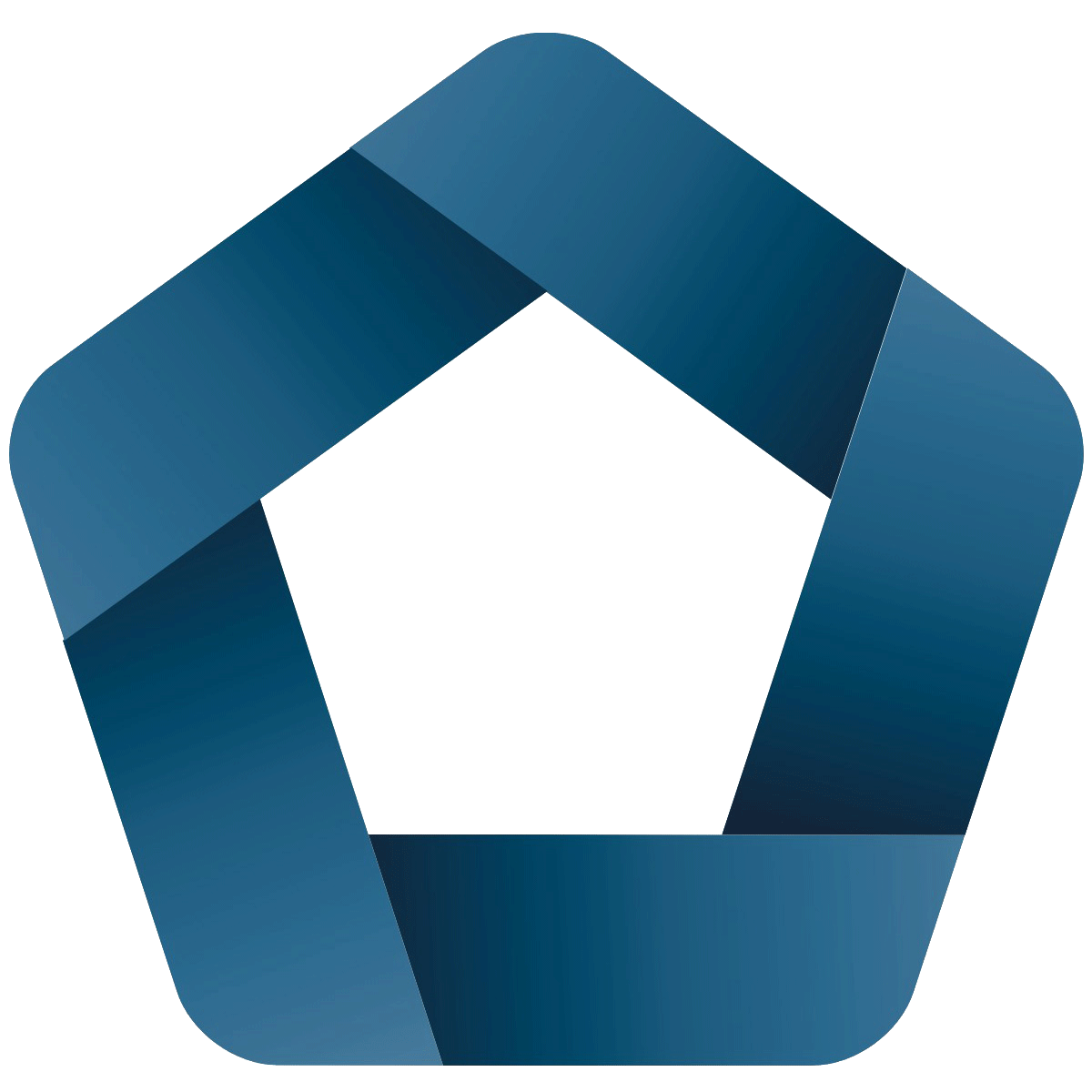 佛山市公共资源交易中心2017年9月目  录一、系统前期准备	31.1 IE浏览器配置及驱动安装说明	31.1.1下载驱动安装包	31.1.2安装CA驱动包	41.1.3 IE浏览器配置	101.1.4关闭拦截工具	14二、采购人业务流程介绍	152.1 交易主体注册	152.2 页面结构概述	172.3 企业信息管理	202.3.1 基本信息	202.3.2 采购员信息	212.3.3 新增单位类型	22一、系统前期准备1.1 IE浏览器配置及驱动安装说明1.1.1下载驱动安装包注意：建议使用IE8及以上版本浏览器登陆佛山市公共资源交易网（http://www.fsggzy.cn/）(不能使用IE10、360、QQ、遨游、谷歌浏览器）并把电脑上的360安全卫士、防火墙等安全软件关闭。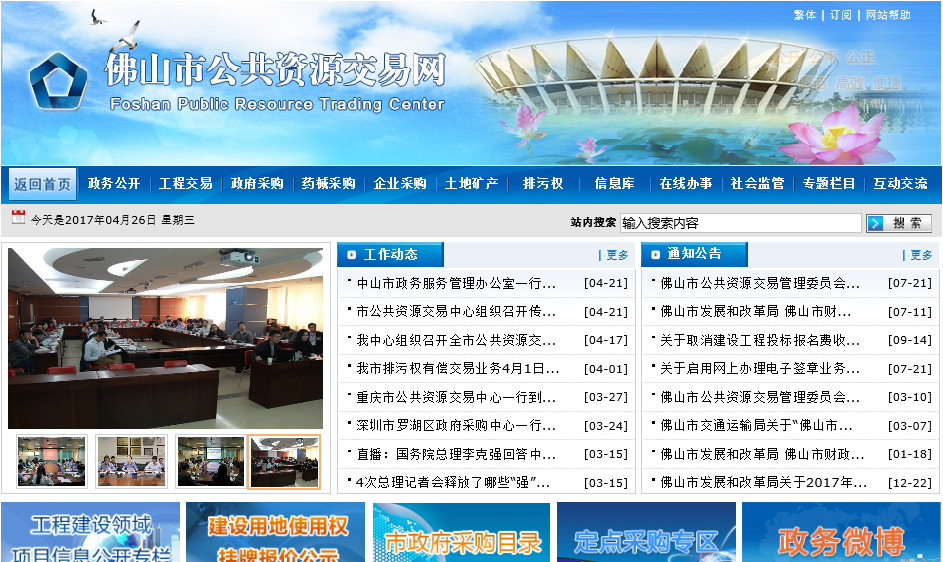 打开网站，点击新系统登录，跳转至新系统登录页面跳转至新系统登录页面，点击驱动下载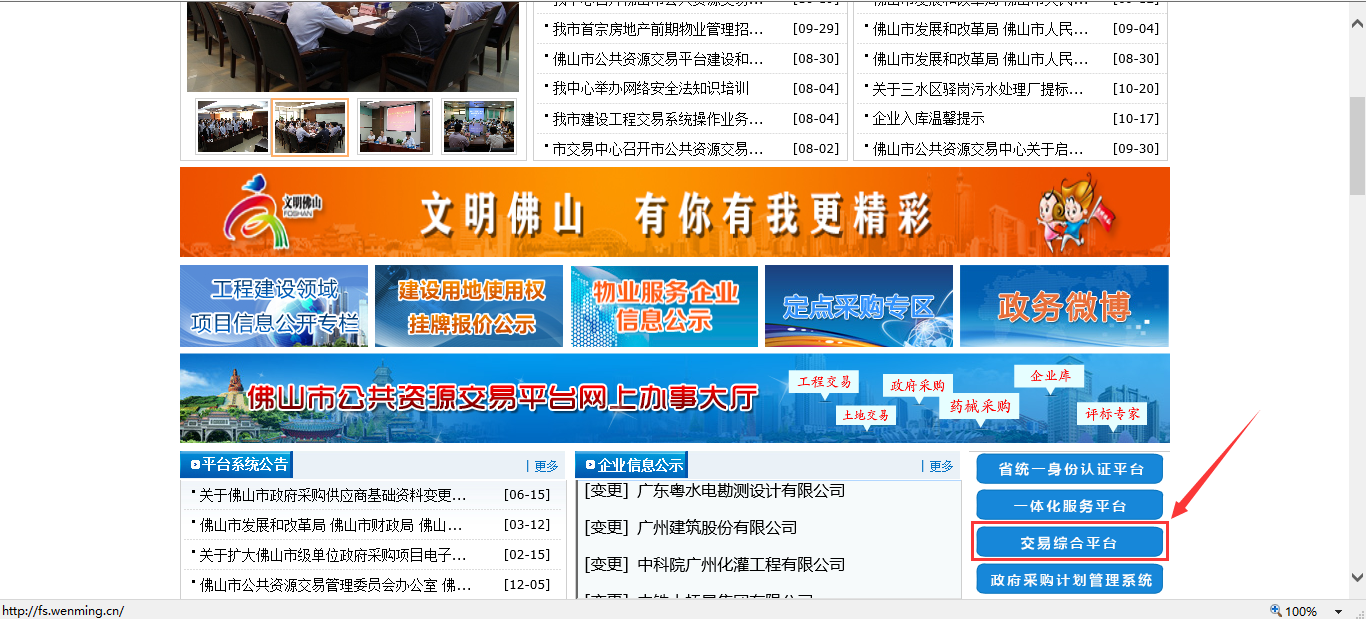 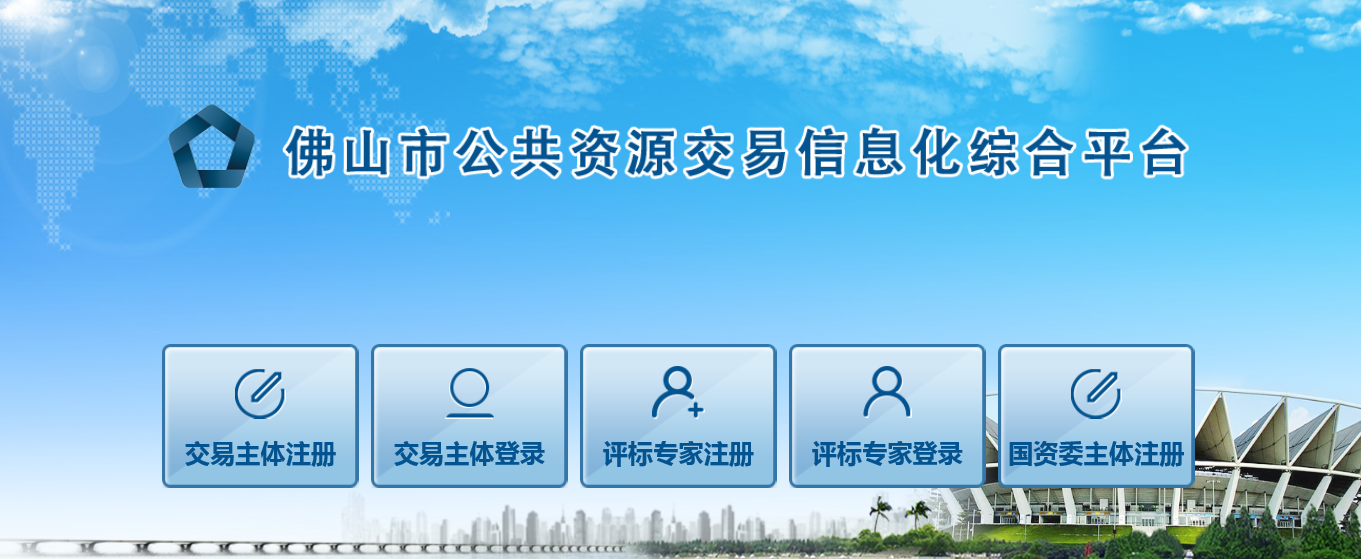 点“交易主体登录”，跳转至如下页面：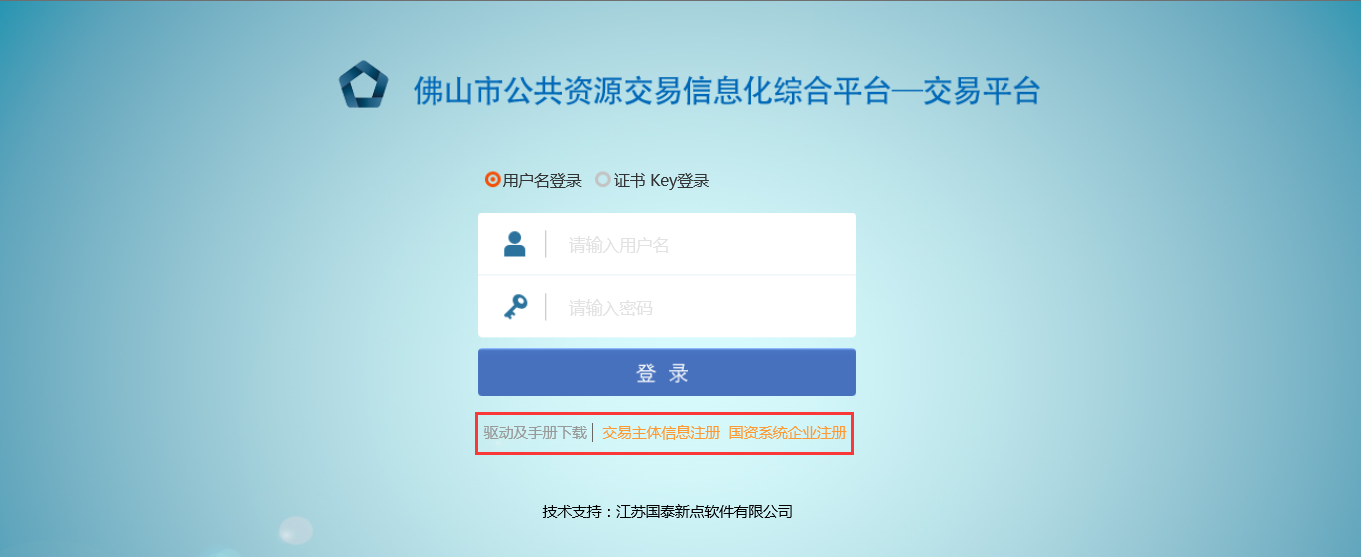 将驱动保存至本机电脑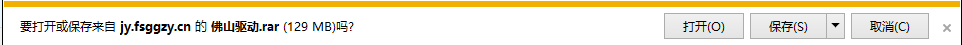 1.1.2安装CA驱动包注意：安装CA驱动包时不要插入CA数字证书！安装完成以后再插入CA数字证书。1、选中驱动安装文件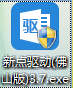 2、单击鼠标右键，点击以管理员身份运行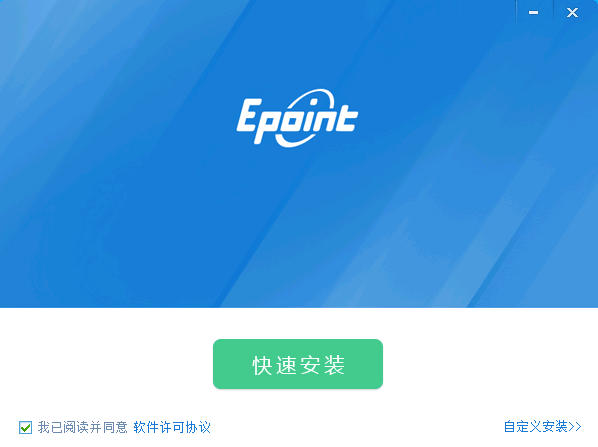 选中“我同意该许可协议的条款”，点击“快速安装”3、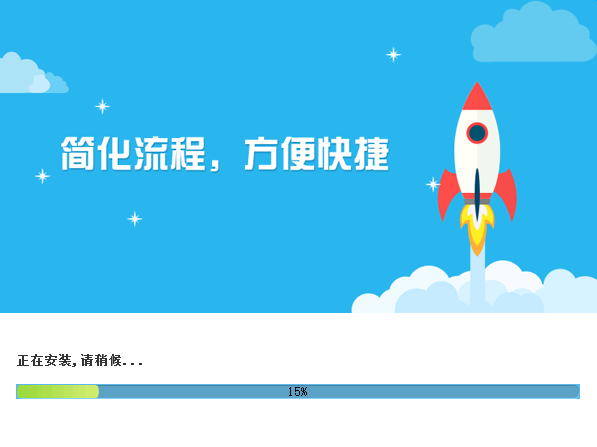 选中“我同意该许可协议的条款”，点击下一步4、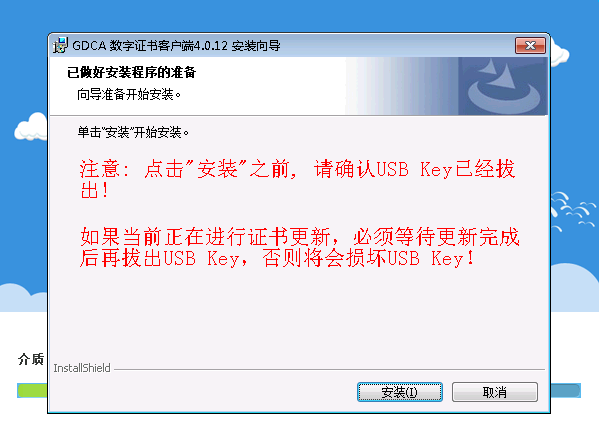 点击“安装”，进入下一步5、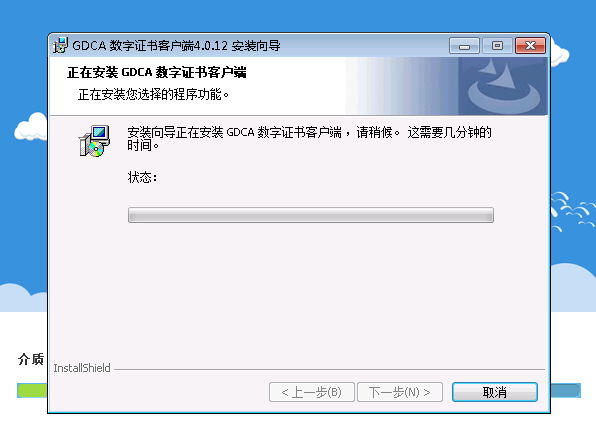 6、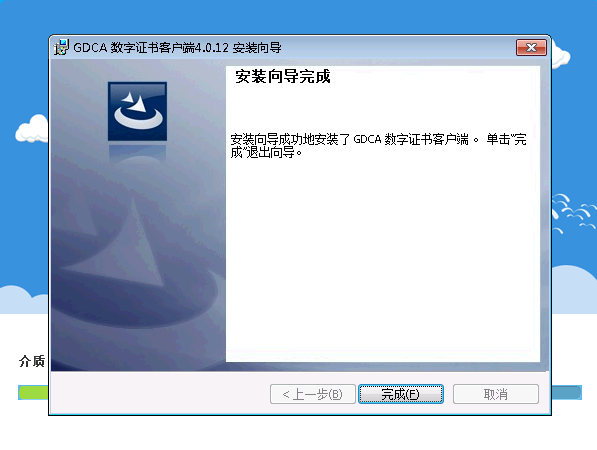 点击“完成”，进入下一步7、进入信鉴易电子签章安装界面，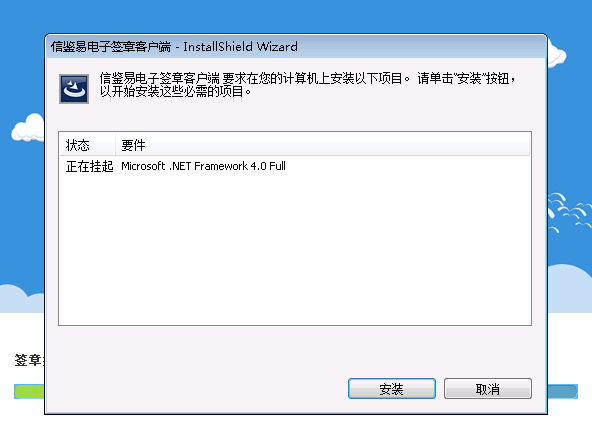 点击“安装”。8、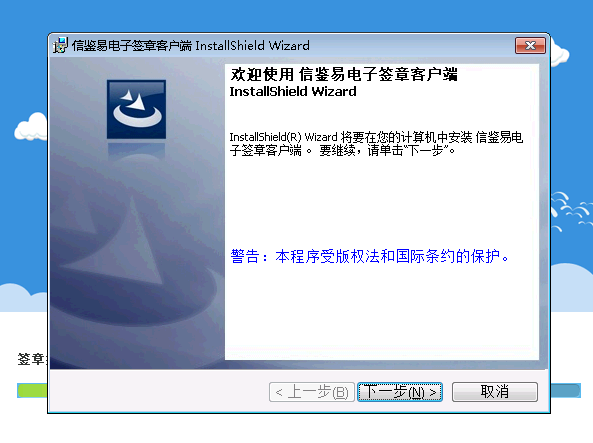 点击下一步，出现新界面后勾选“我接受许可证协议中的条款”，点击下一步，出现安装界面。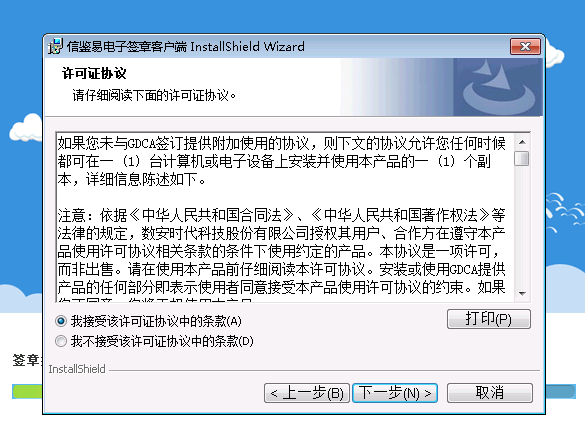 点击“安装”，继续下一步，弹出安装完成界面，点击“完成”即可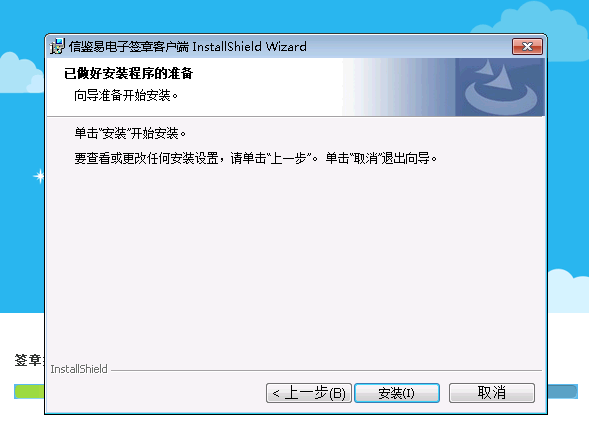 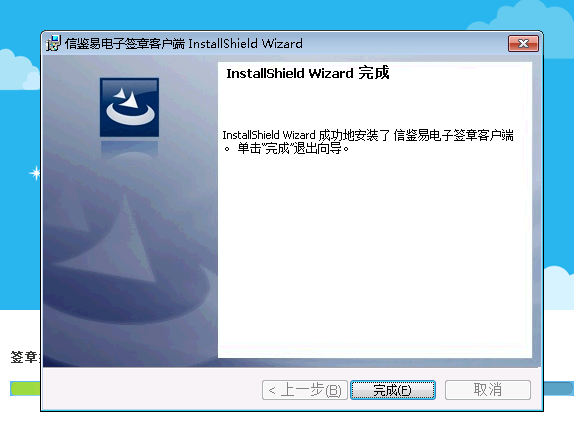 9、自动弹出安装成功页面，如下图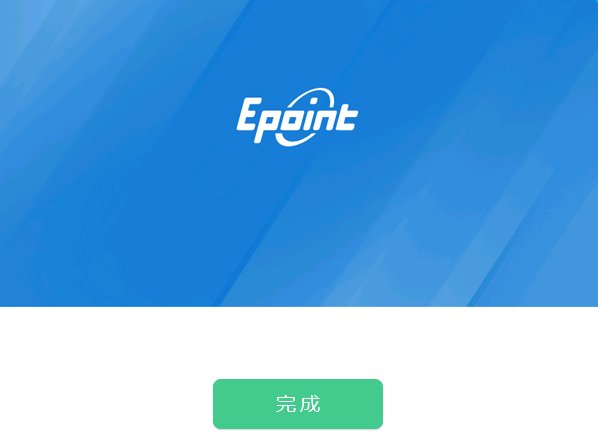 点击完成，CA驱动包安装过程结束。1.1.3 IE浏览器配置为了让系统插件能够正常工作，请按照以下步骤进行浏览器的配置。1、打开浏览器，在“工具”菜单→“Internet选项”，如下图：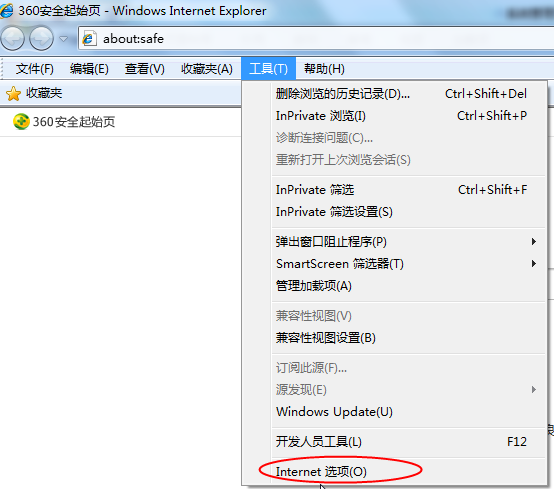 2、弹出对话框之后，请选择“安全”选项卡，具体的界面，如下图：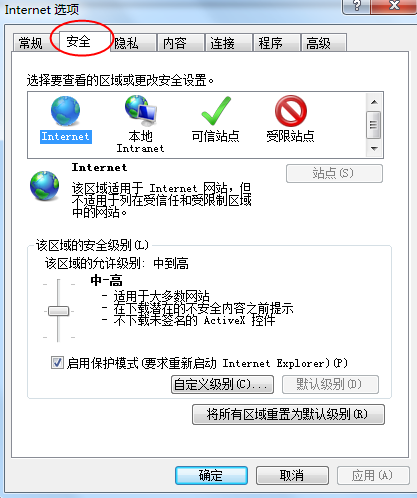 3、点击绿色的“受信任的站点”的图片，如下图：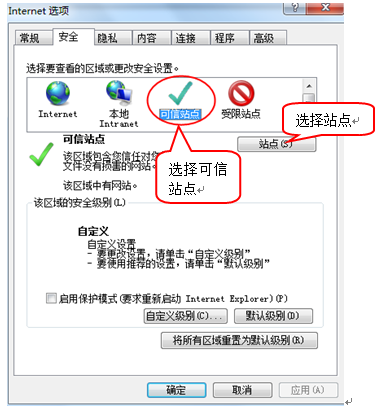 4、点击“站点”按钮，出现如下对话框，如下图：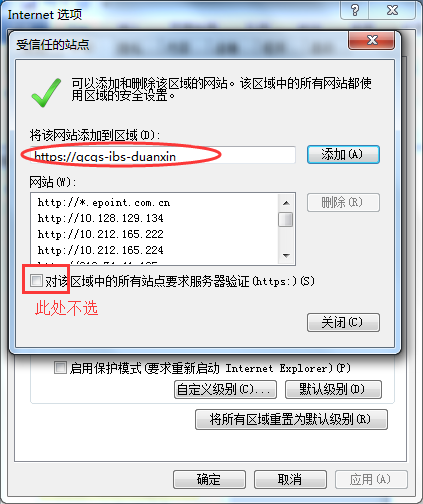 输入系统服务器的地址，格式例如：https://gcgs-ibs-duanxin，然后点击“添加”按钮完成添加，再按“关闭”按钮退出。5、设置自定义安全级别，开放Activex的访问权限，如下图：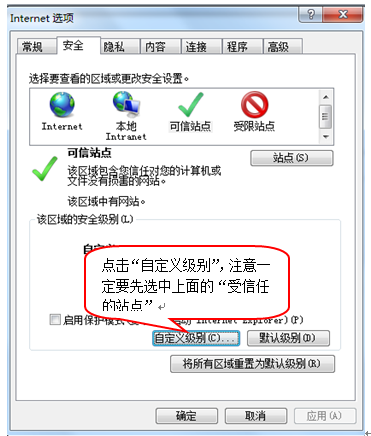 会出现一个窗口，把其中的Activex控件和插件的设置全部改为启用，如下图：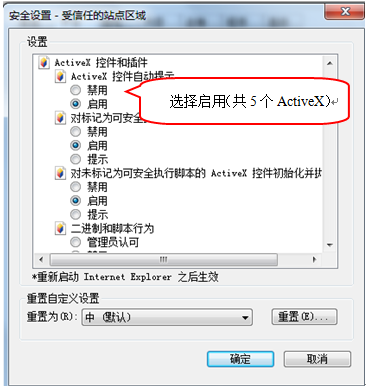 文件下载设置，开放文件下载的权限：设置为启用，如下图：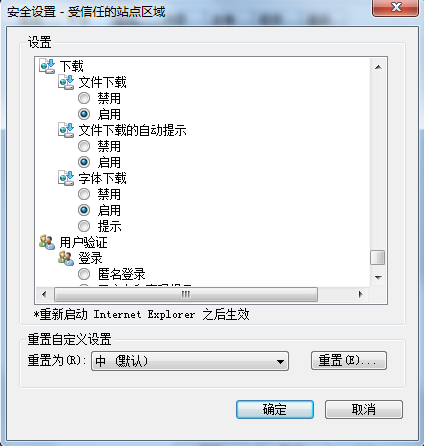 1.1.4关闭拦截工具上述操作完成后，如果系统中某些功能仍不能使用，请将拦截工具关闭再试用。比如在windows工具栏中关闭弹出窗口阻止程序的操作，如下图：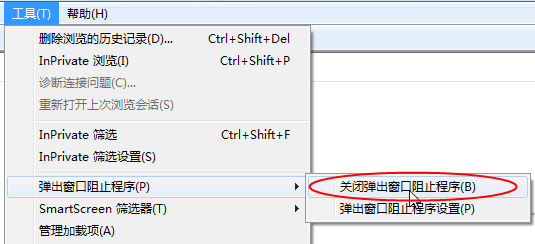 二、采购人业务流程介绍2.1 交易主体注册1、进入佛山市公共资源交易网（http://www.fsggzy.cn/），点击交易综合平台。注意：建议使用IE8及以上版本浏览器登陆佛山市公共资源交易网（http://www.fsggzy.cn/）(不能使用IE10、360、QQ、遨游、谷歌浏览器）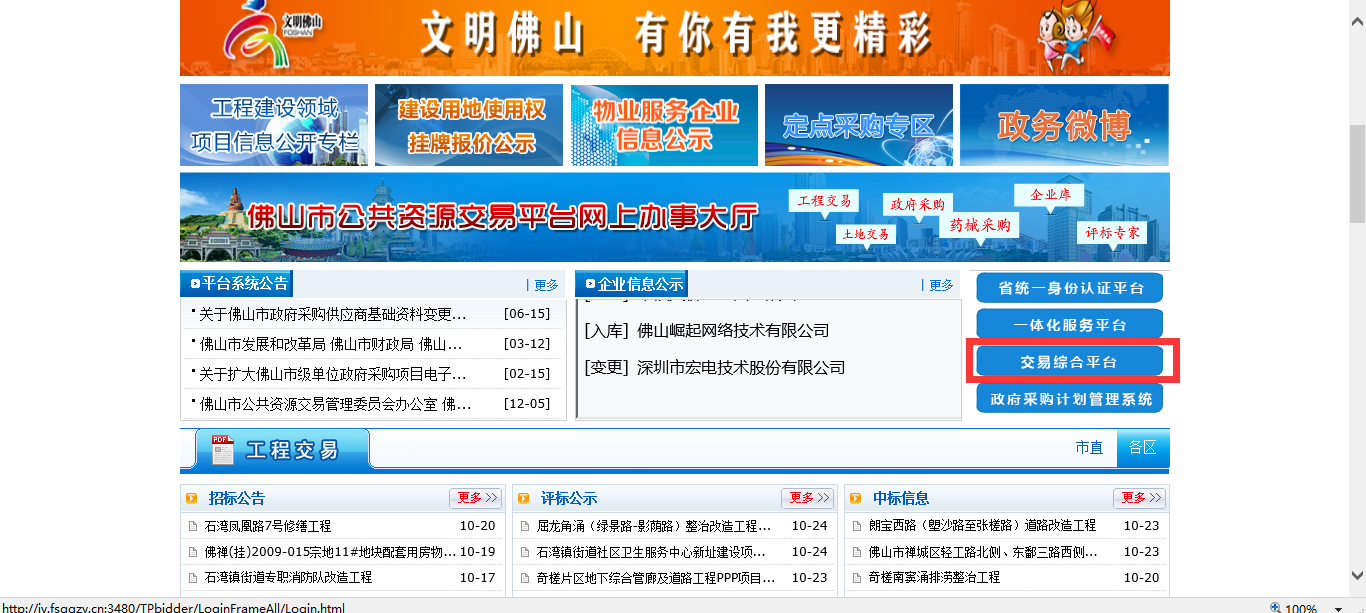 2、进入如下界面，若采购人为第一次登录，则需先进行注册，点击“交易主体注册”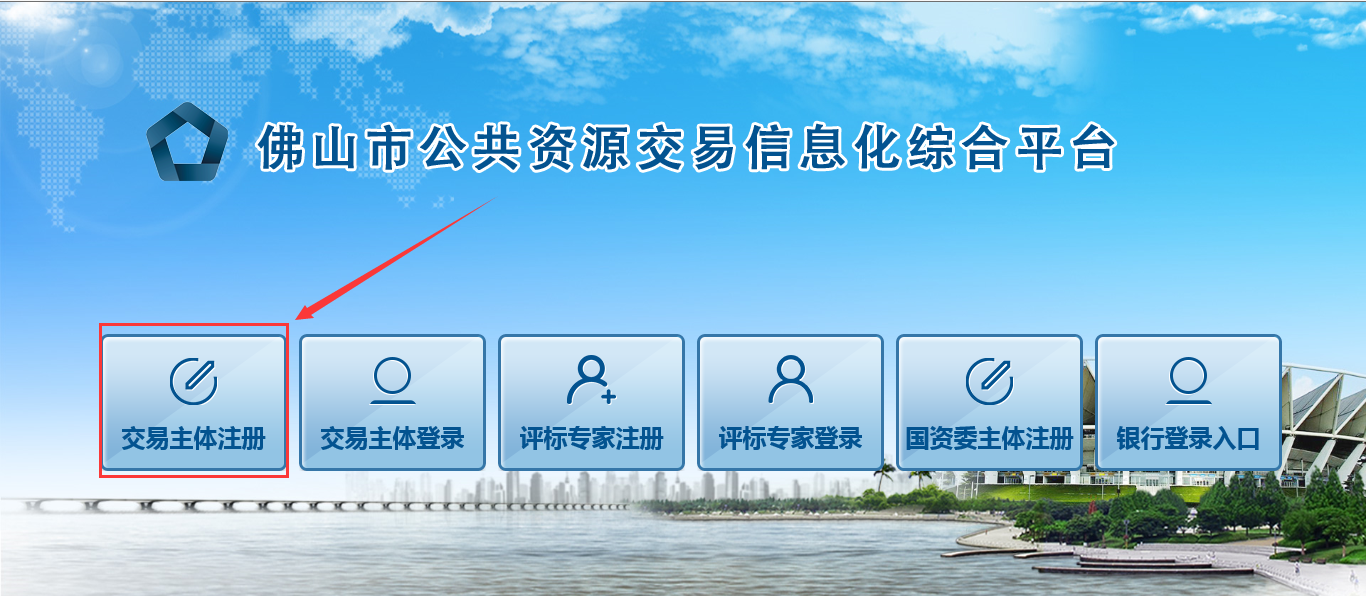 3、进入注册界面后，首先确认注册协议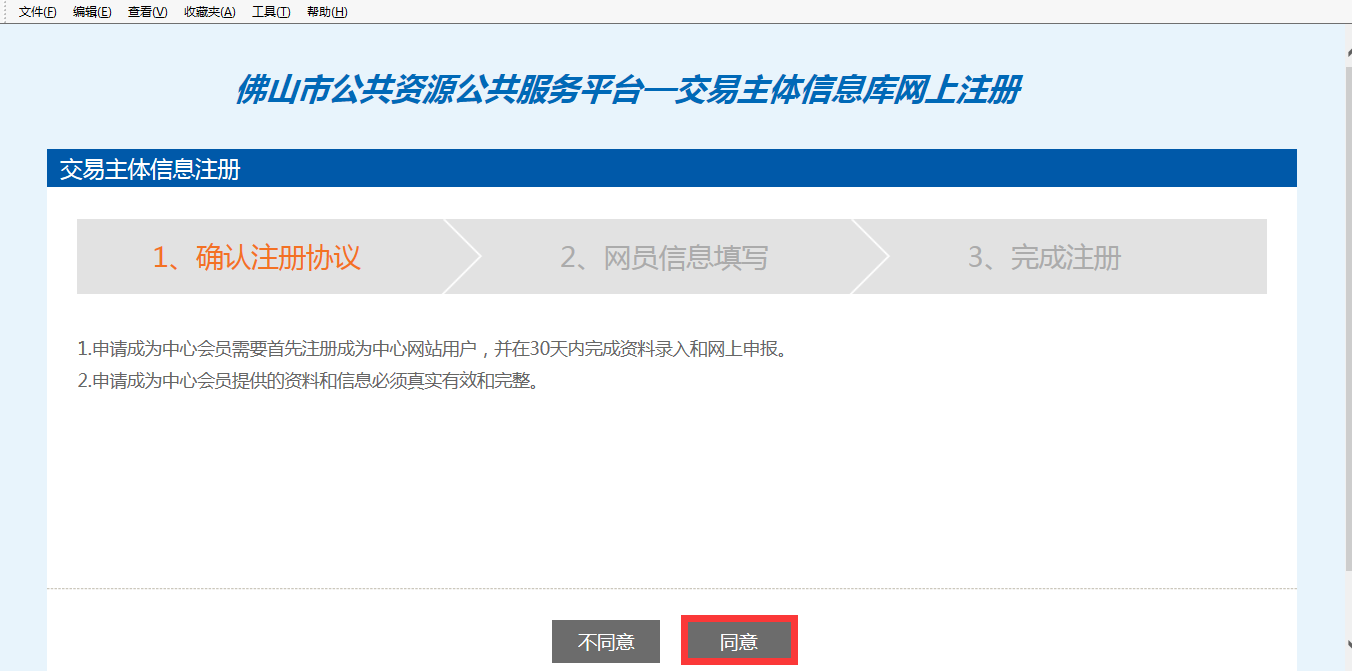 4、用户类别选择采购类，采购类中选择采购人，插入CA证书，点击读取证书后点击确认按钮。 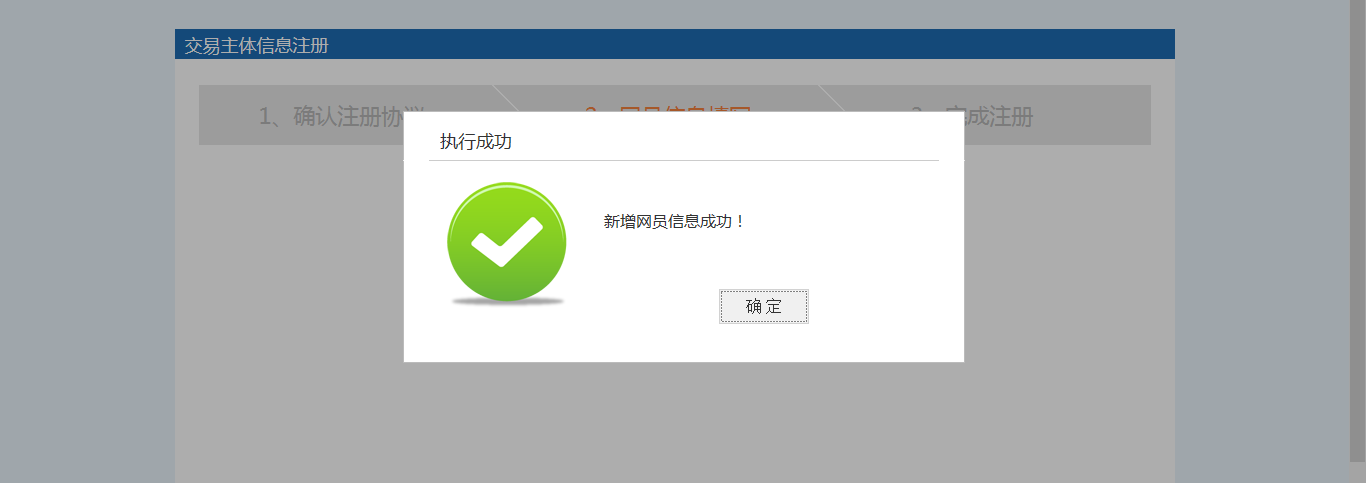 5、完成注册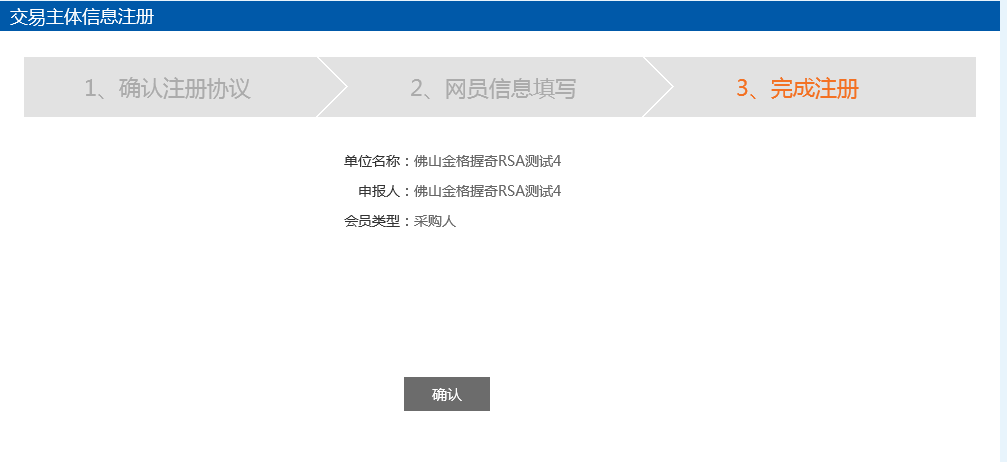 6、完成注册，点击确认后进入系统操作界面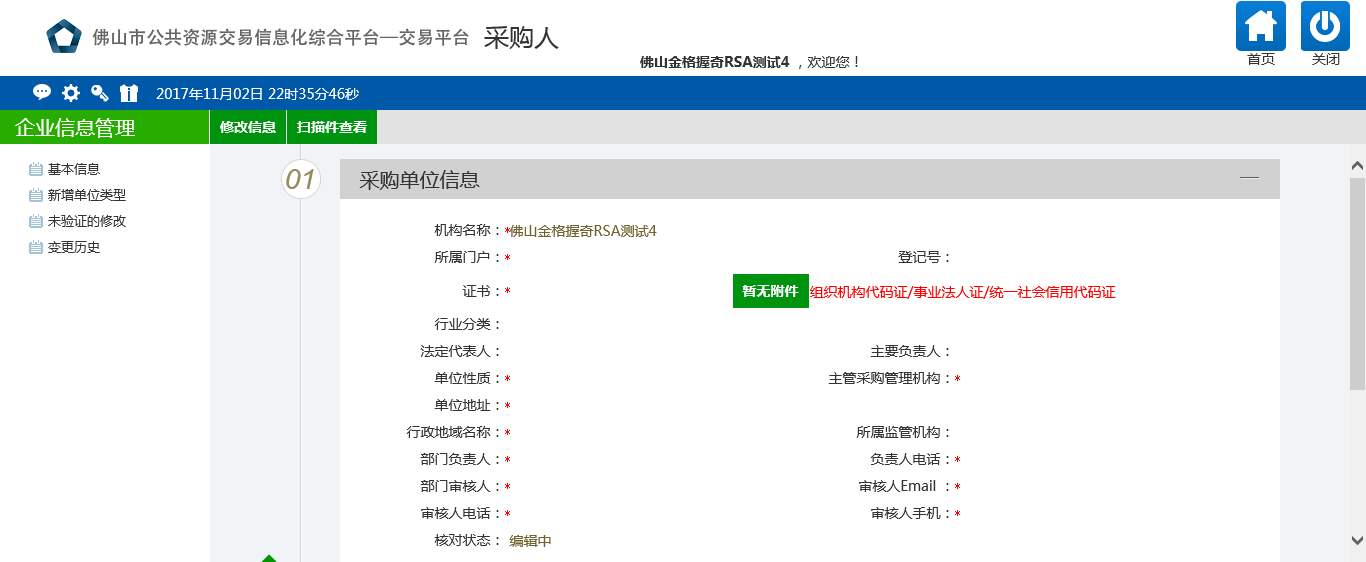 2.2 页面结构概述采购人在此页面可以进行查看待办信息、修改个人信息及密码、身份切换等操作。1、右上角的【首页】按钮，点击后回到系统首页面。【关闭】按钮点击后退出系统。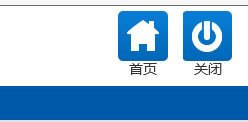 2、快捷按钮从左到右分别为【最新消息】【个人信息】【修改密码】【界面换肤】【身份切换】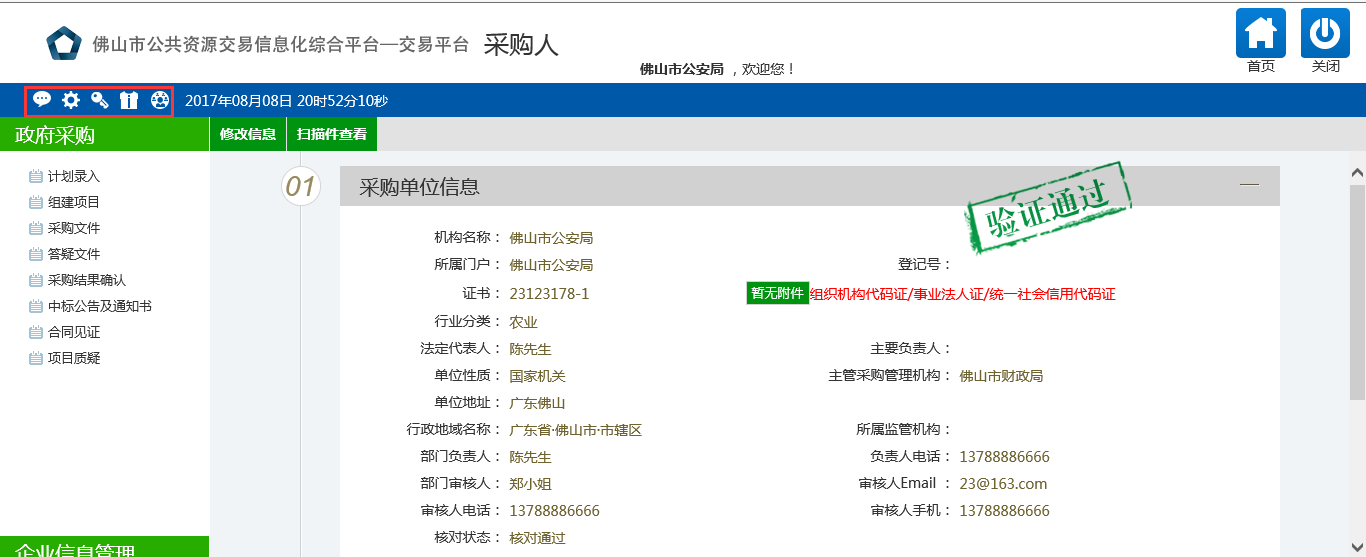 3、【最新消息】，点击此按钮，可查看待办事项及最新消息，点击待办事项后系统自动跳转到待办处理界面，点击消息提醒系统弹出消息内容。点击可忽略本条消息或待办。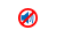 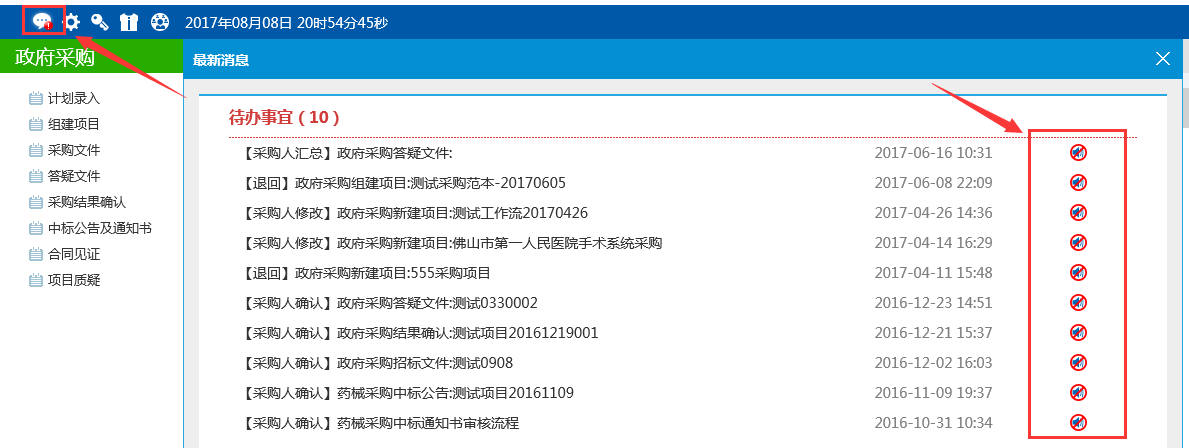 4、【个人信息】，点击此按钮，系统弹出个人信息修改界面，采购人可在此界面修改个人信息。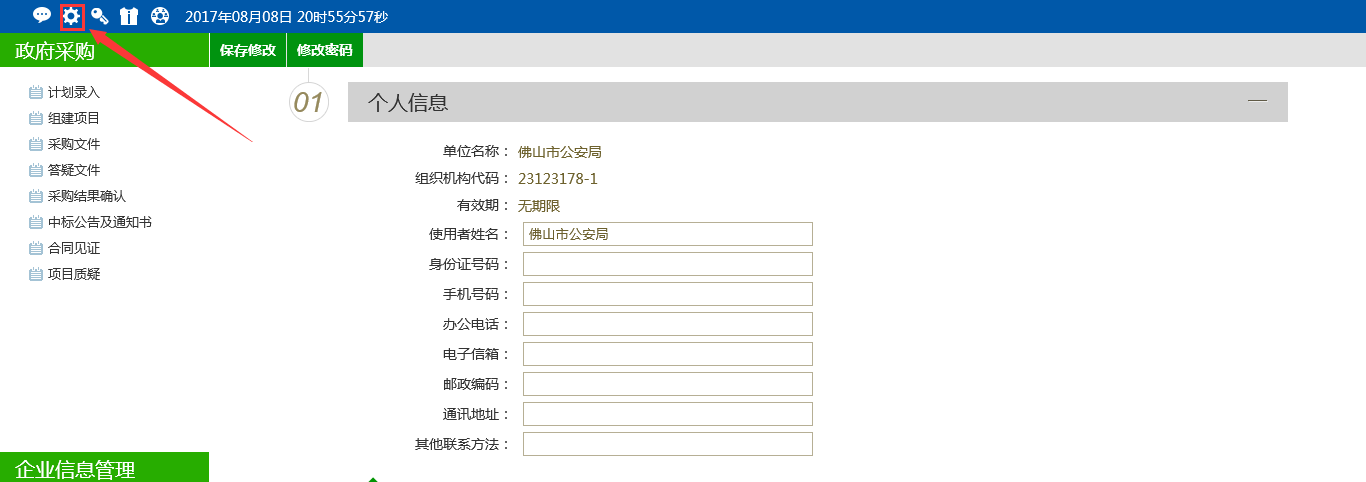 5、【修改密码】，点击此按钮，系统弹出个人密码修改界面，采购人可在此界面修改个人密码。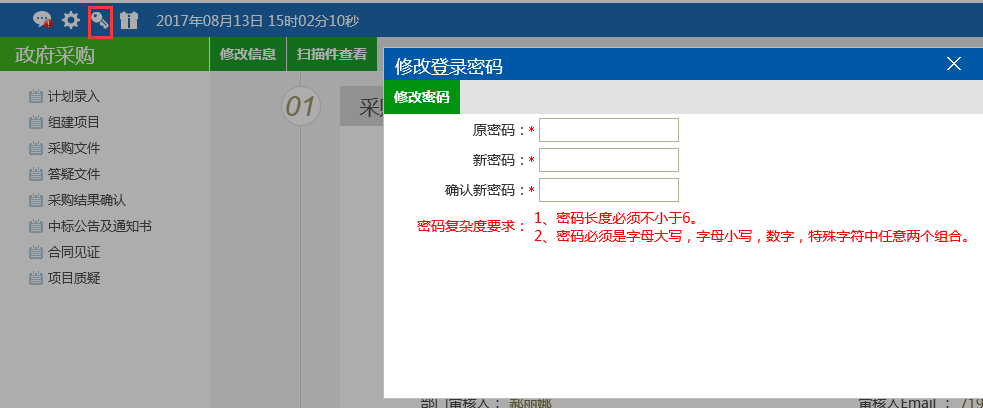 6、【界面换肤】，点击此按钮，采购人可选择系统界面风格。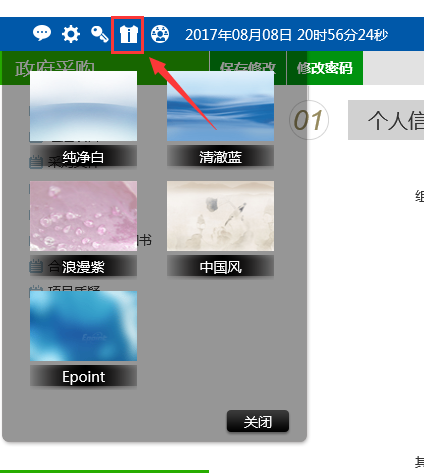 7、【身份切换】，如采购人注册有多种身份（如投标人等），点击此按钮可切换选择其它身份登录。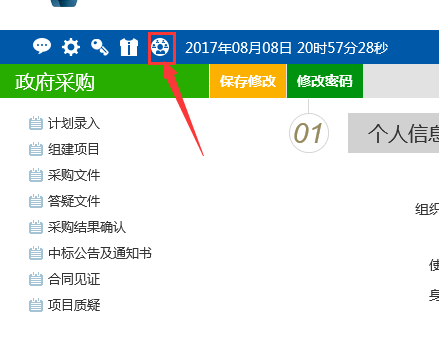 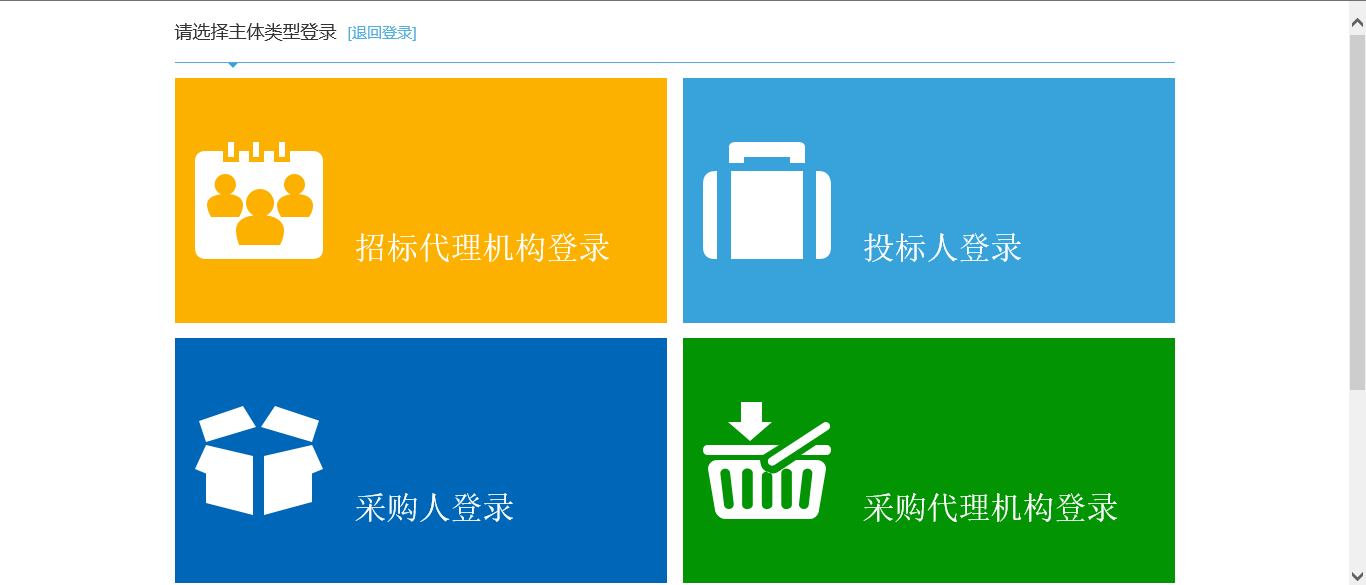 2.3 企业信息管理2.3.1 基本信息采购人首次登录系统，需对企业信息管理-基本信息一栏进行维护。其中标“*”项为必填项，采购人需确保所填信息的准确性、有效性。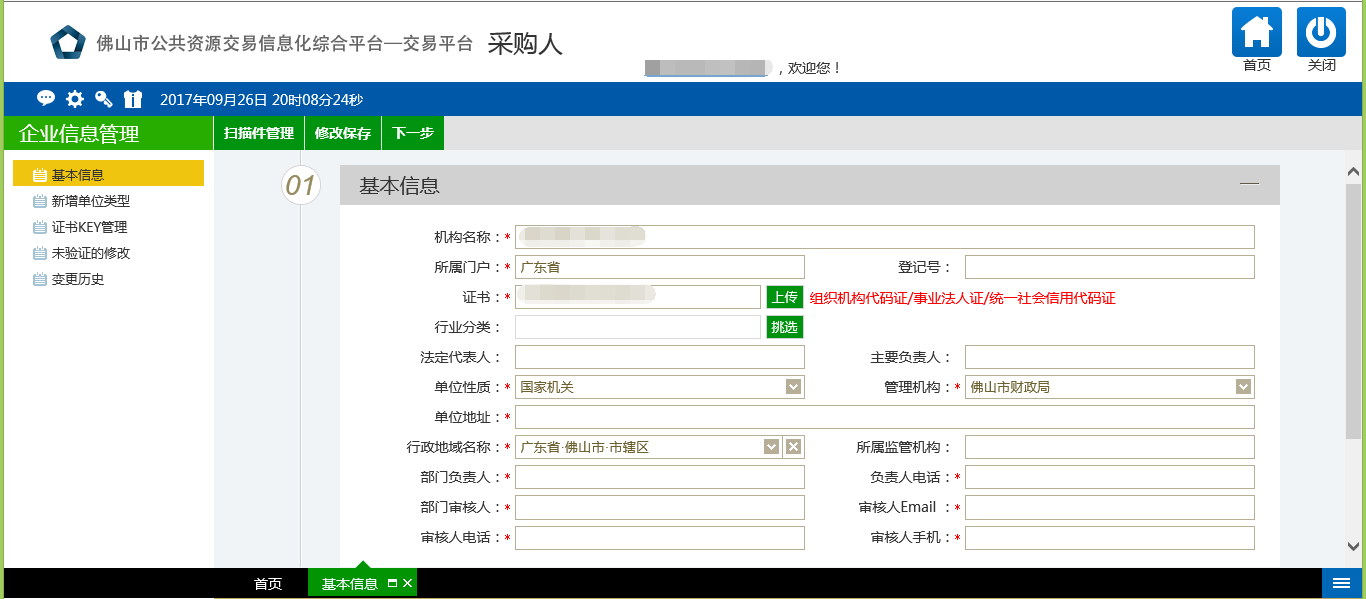 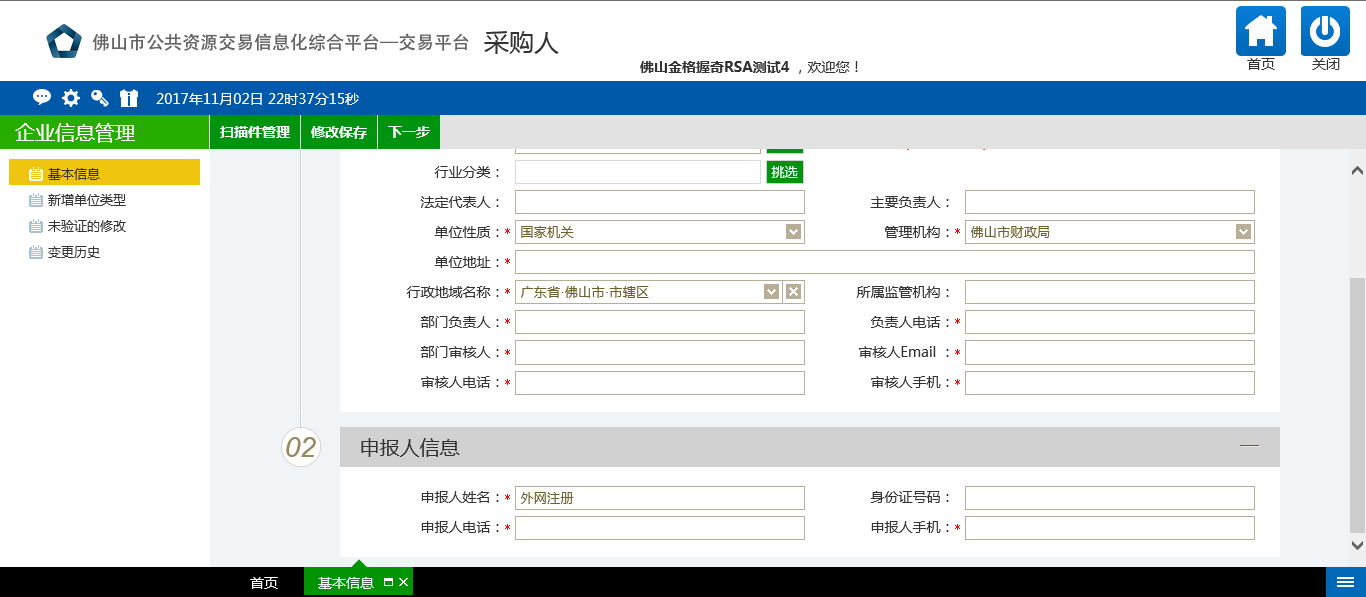 2.3.2 采购员信息1、点击“新增采购员”，进入采购员信息编辑页面。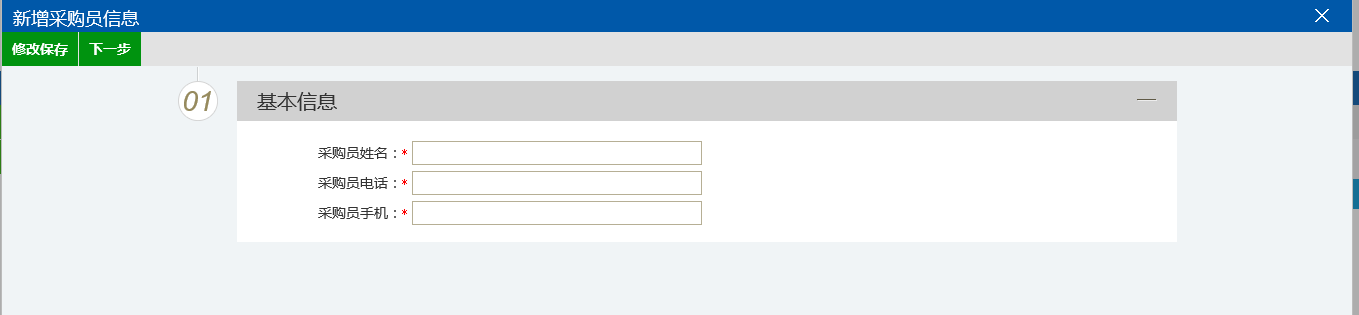 2、填写相关信息，进入下一步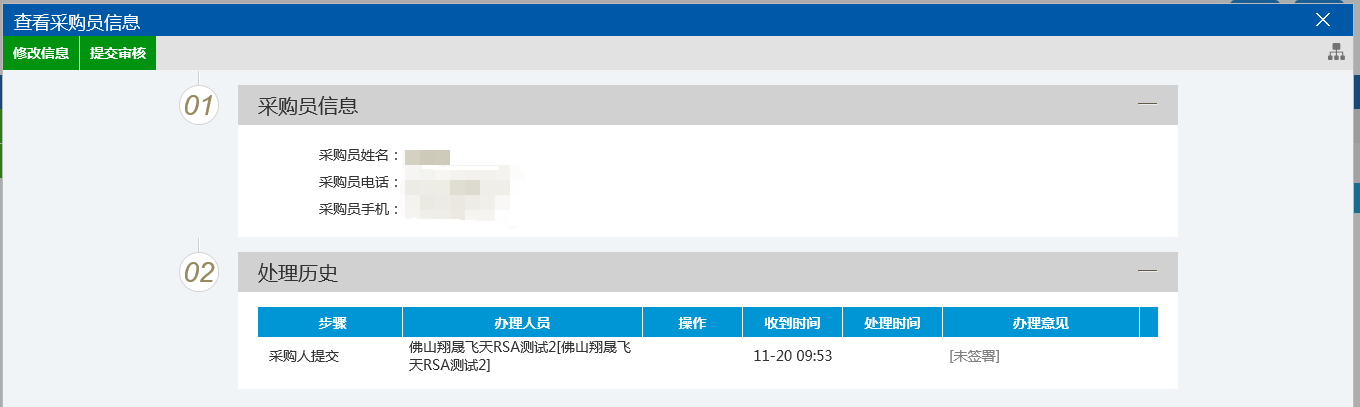 3、提交审核，填写相关意见后确认即可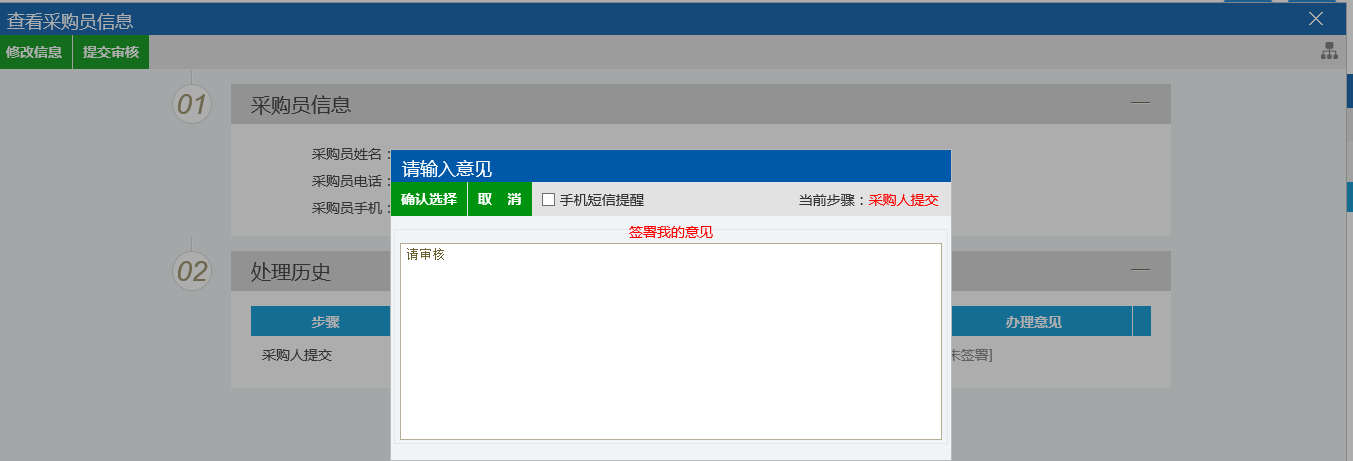 4、注销采购员：点击右上角的核对通过、核对不通过，选择对应人员，点击“注销采购员”即可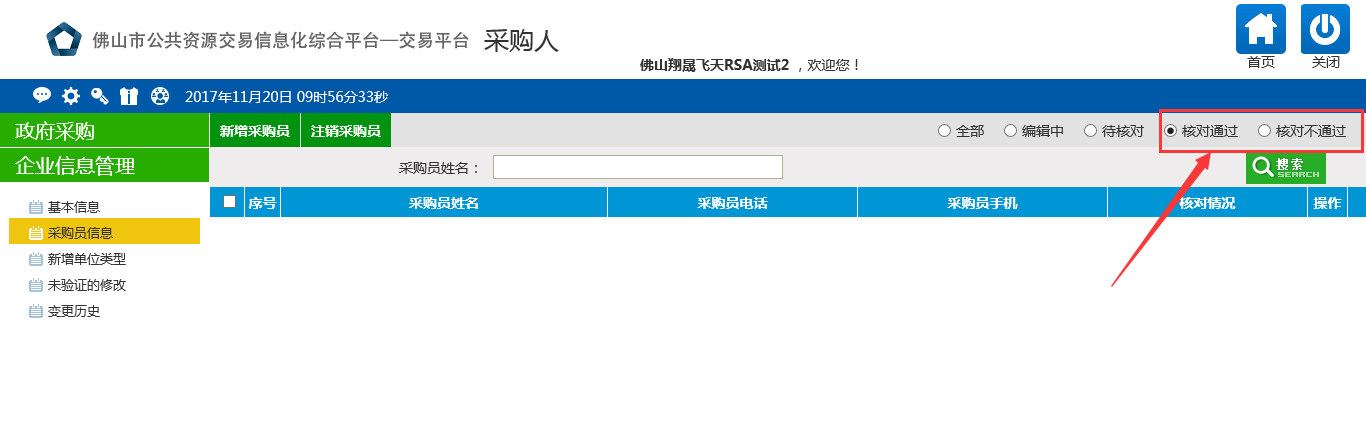 2.3.3 新增单位类型此模块为方便已申请入库的采购人在交易平台增加其他单位类型。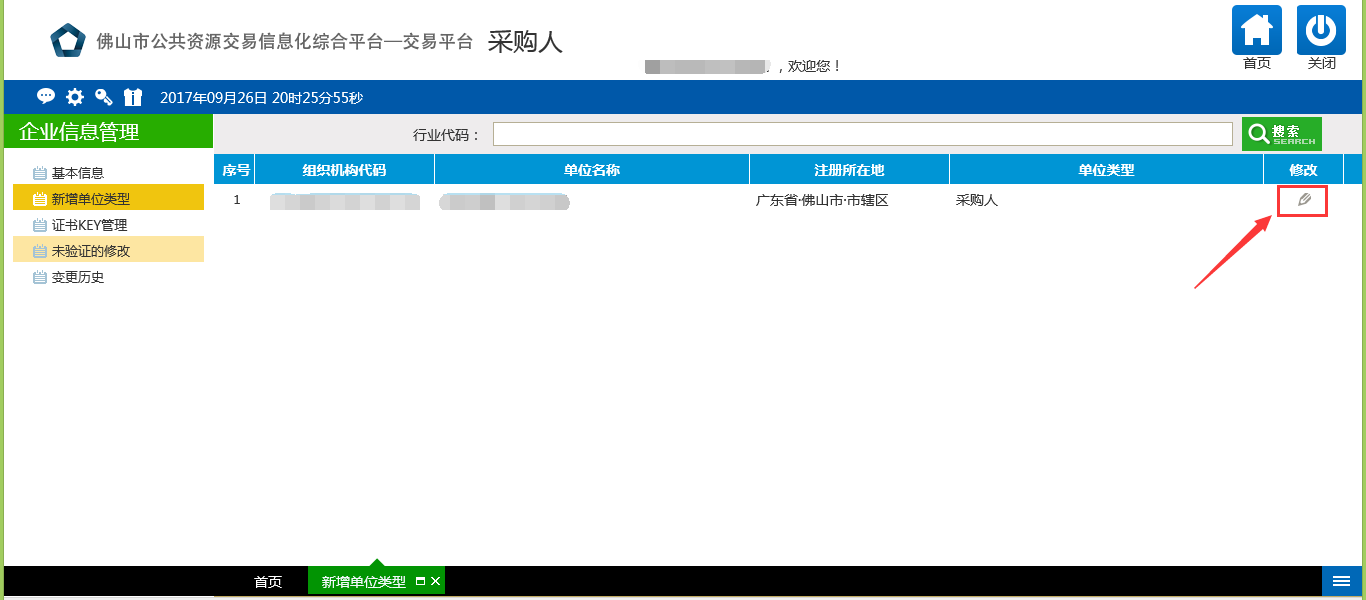 具体操作如下：采购人点击按钮，进入如下页面，勾选相应类型，点击左上角的添加保存，再到相应页面进行基本信息维护并提交资管办审核。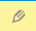 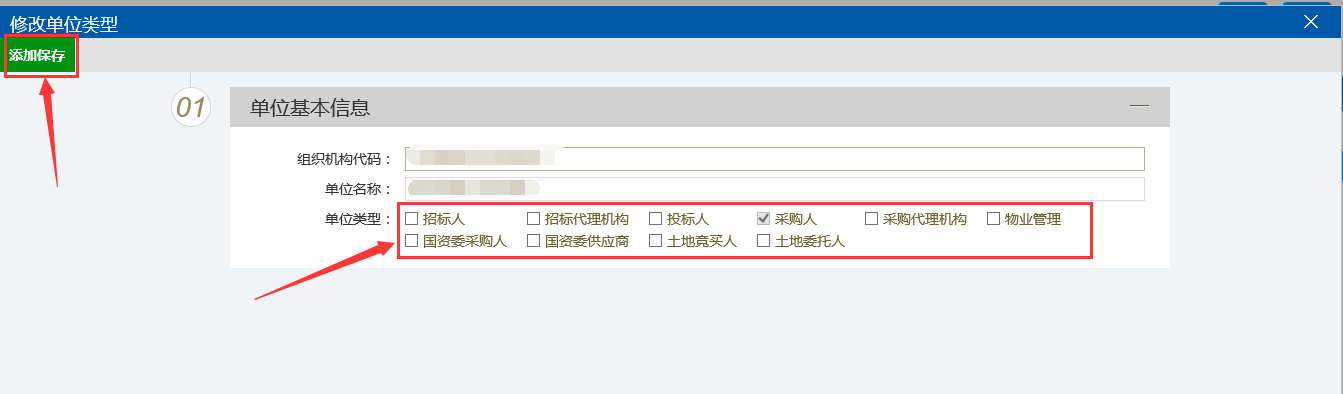 